沪电机院工[2017]3号关于上海电机学院第八届三次工会代表大会选举结果的报告上海市教育工会：上海电机学院于4月21日召开第八届三次工会会员代表大会，应到人数85人，实到人数75人，大会经无记名投票，增补选举产生了第八届工会委员会委员、主席。    选举结果为：陈信同志当选第八届工会委员会委员、主席。妥否，请示。                              上海电机学院工会委员会                                   2017年5月15日附件：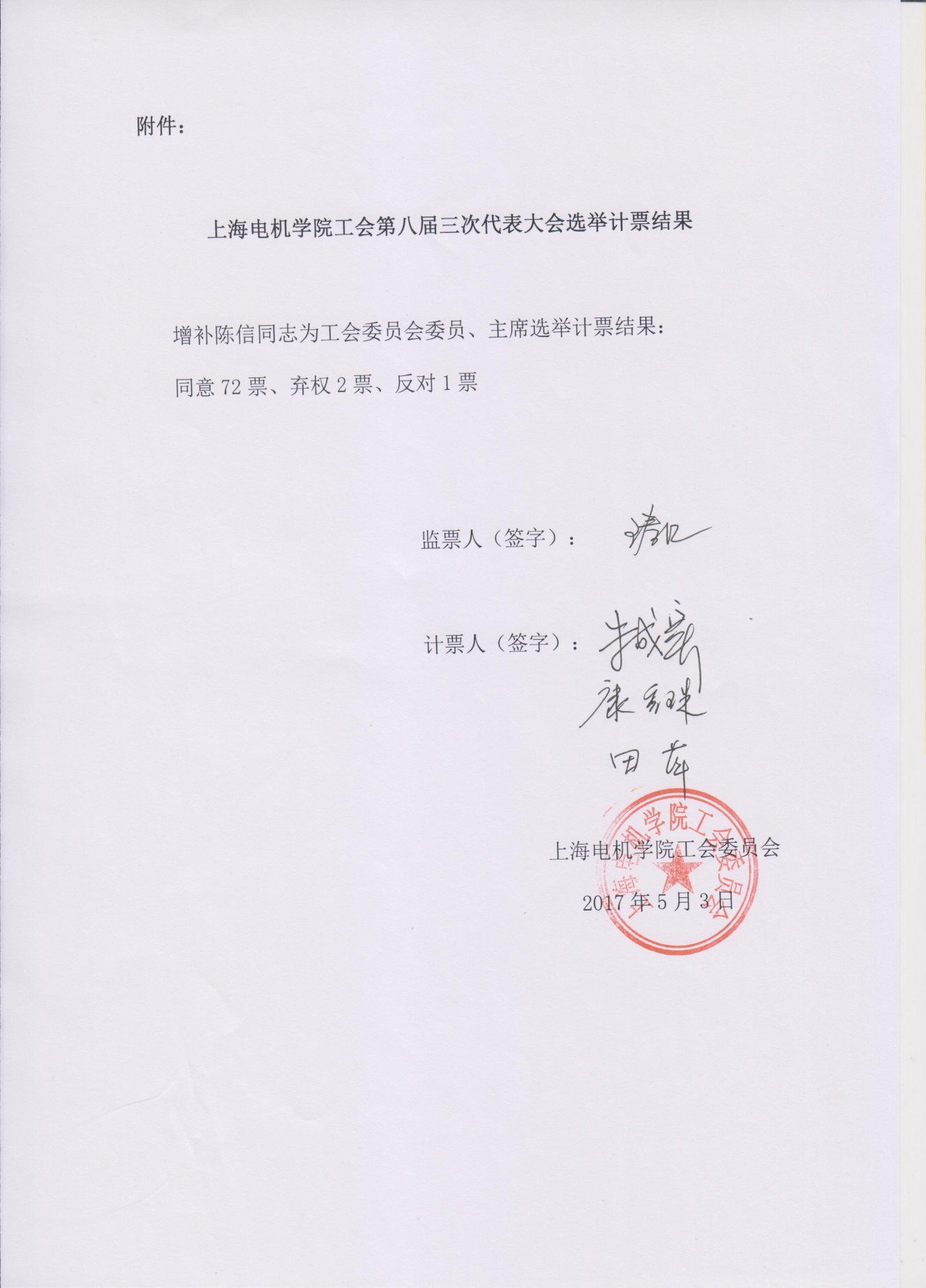 